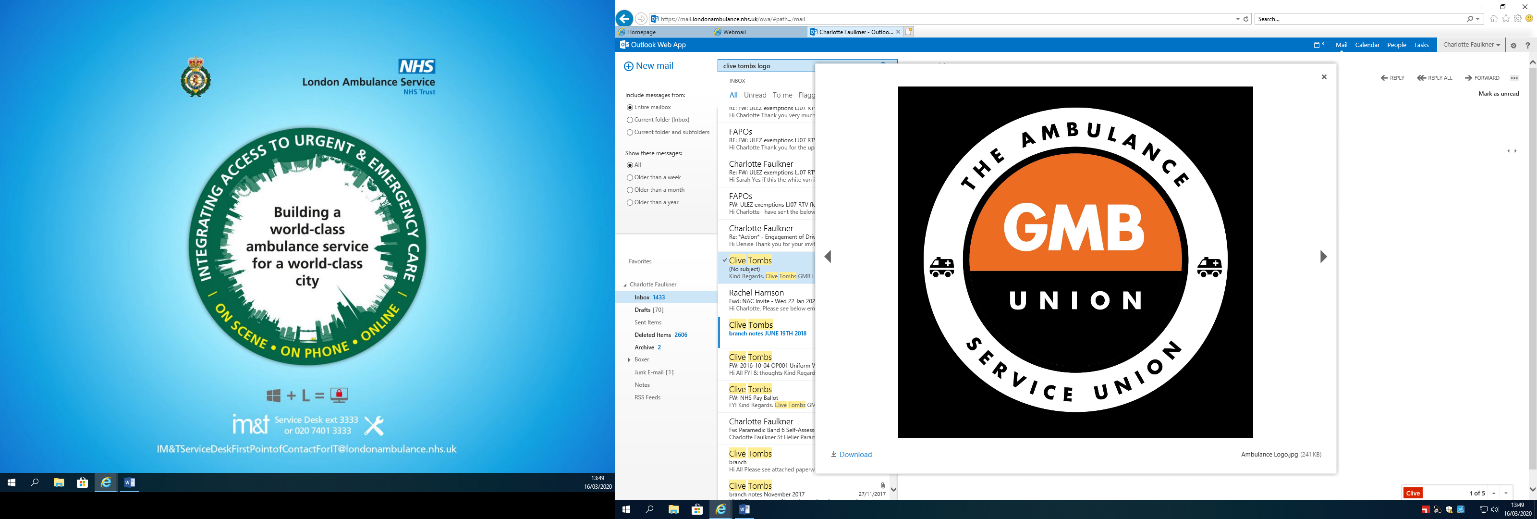 Dear Khadir,                                                                                                                                  We are writing to you today, being the 16/03/2020, on behalf of the LAS GMB Branch Members.We are very concerned and disappointed at the lack of consultation and engagement you have had with us as a recognised trade union within the London Ambulance Service in regards to Coronavirus (Covid-19).We have requested multiple meetings with you and your colleagues to address issues that are being raised by our members. The only response that we have had is say that everyone is very busy and unable to meet in a timely manner. We have been passed onto other managers and they have also been unavailable and not answered our questions. In the absence of obtaining a meeting we sent a list of questions via email to you and your colleagues requesting these be addressed, to date these still have yet to be answered.Further issues are now being raised today that need to be directly addressed, staff safety is being compromised due to lack of PPE and staff are now being forced to attend suspected covid-19 calls without full PPE. Also, our NETs crews are being dispatched to these calls without correct training or full PPE. This is by no means looking after the safety and wellbeing of staff who are now putting theirs, their patients and their own family’s safety at risk.There are also issues around O/T restrictions for staff, when the demand and scrutiny on those working is exhausting. We find it disappointing and extremely disrespectful that the LAS management have not engaged in partnership working and the concerns of our members and urge this addressed immediately.Kind regards           Charlotte Faulkner                                                                                    Brian EldridgeGMB LAS Acting Branch Secretary                                                        GMB LAS Branch president      